Lichen, Moss, Liverwort Structure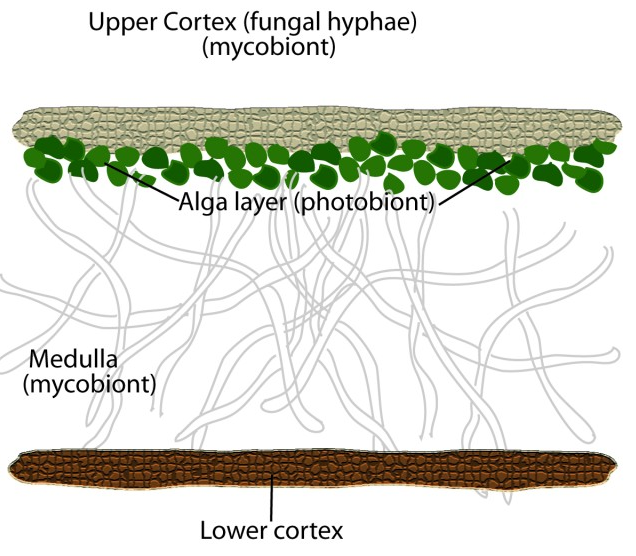 Lichen Lichens are a combination of fungi, algae, and sometimes cyanobacteria.The picture is of a foliose lichen.  The top and bottom cortex differ in color.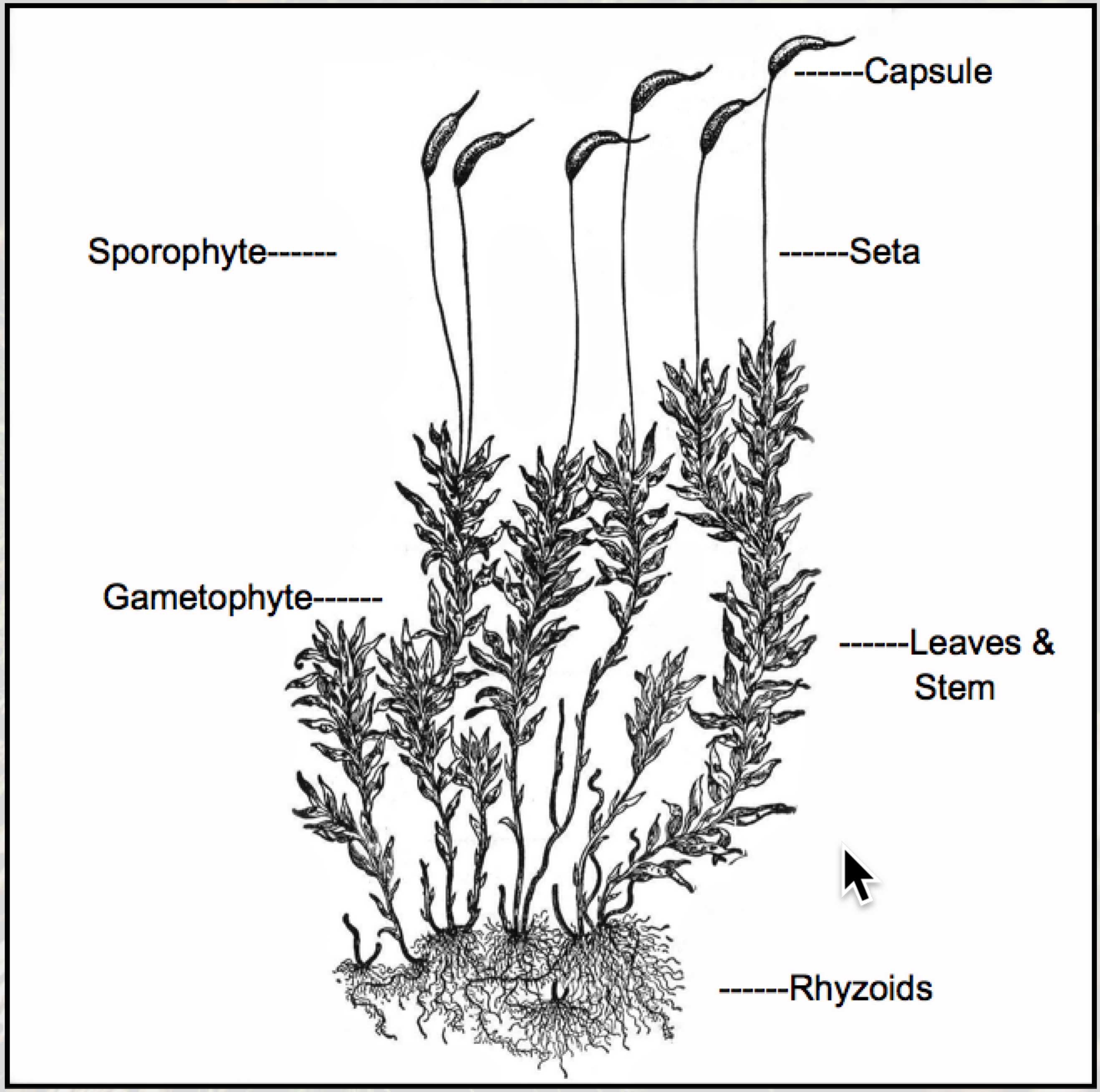 MossMoss is a non-vascular plant.  Unlike other spore-producing plants, the gametophyte generation is the dominamt generation. The gametophyte is haploid; the sporophyte is diploid.The capsules open at the tip to release spores.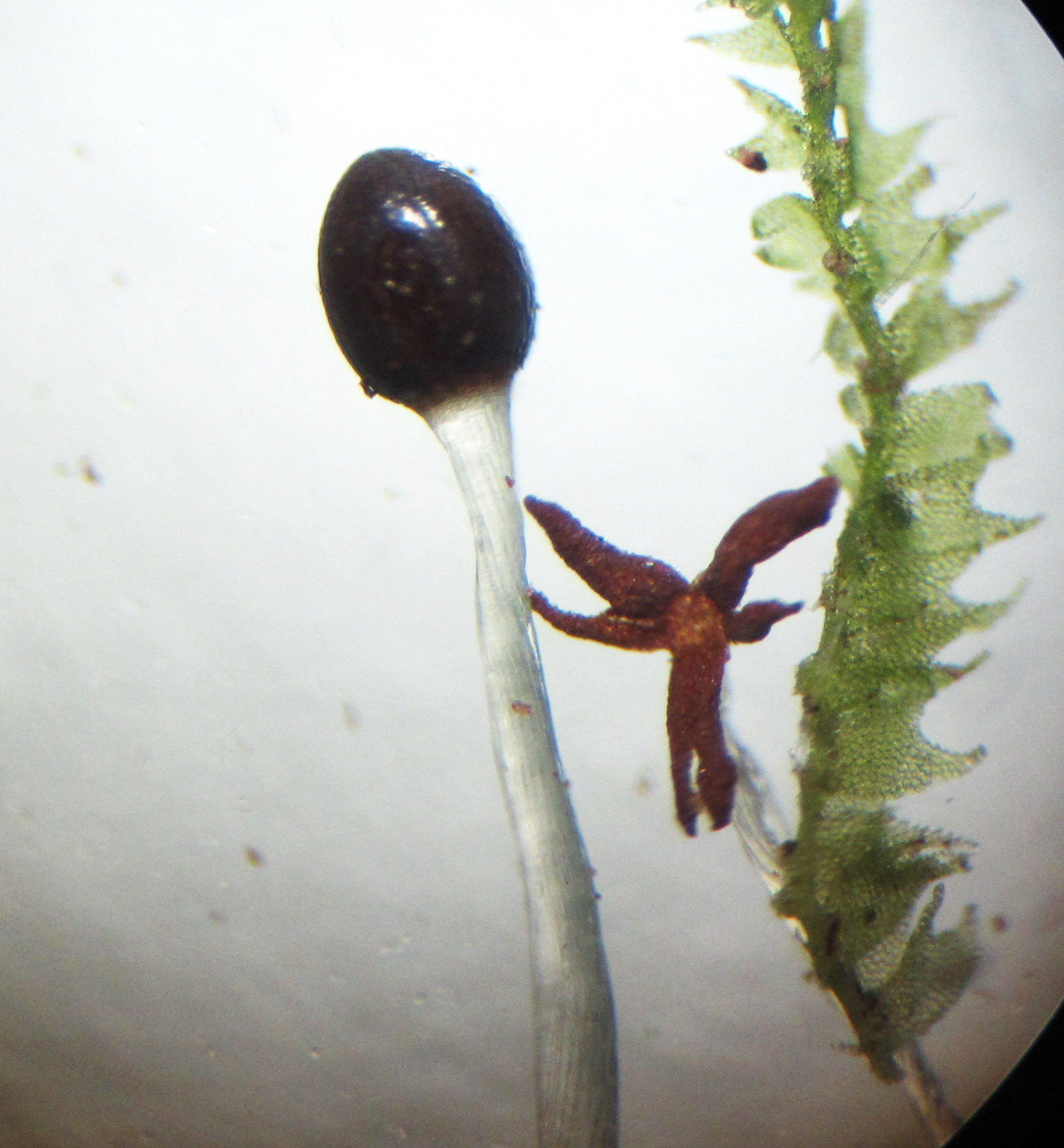 LiverwortLiverworts, like moss are non-vascular plants.They are usually quite small, often have lobed leaves, and the sporophyte opens like a flower to release  spores.  The seta (stem on the capsule) is often silvery in appearance.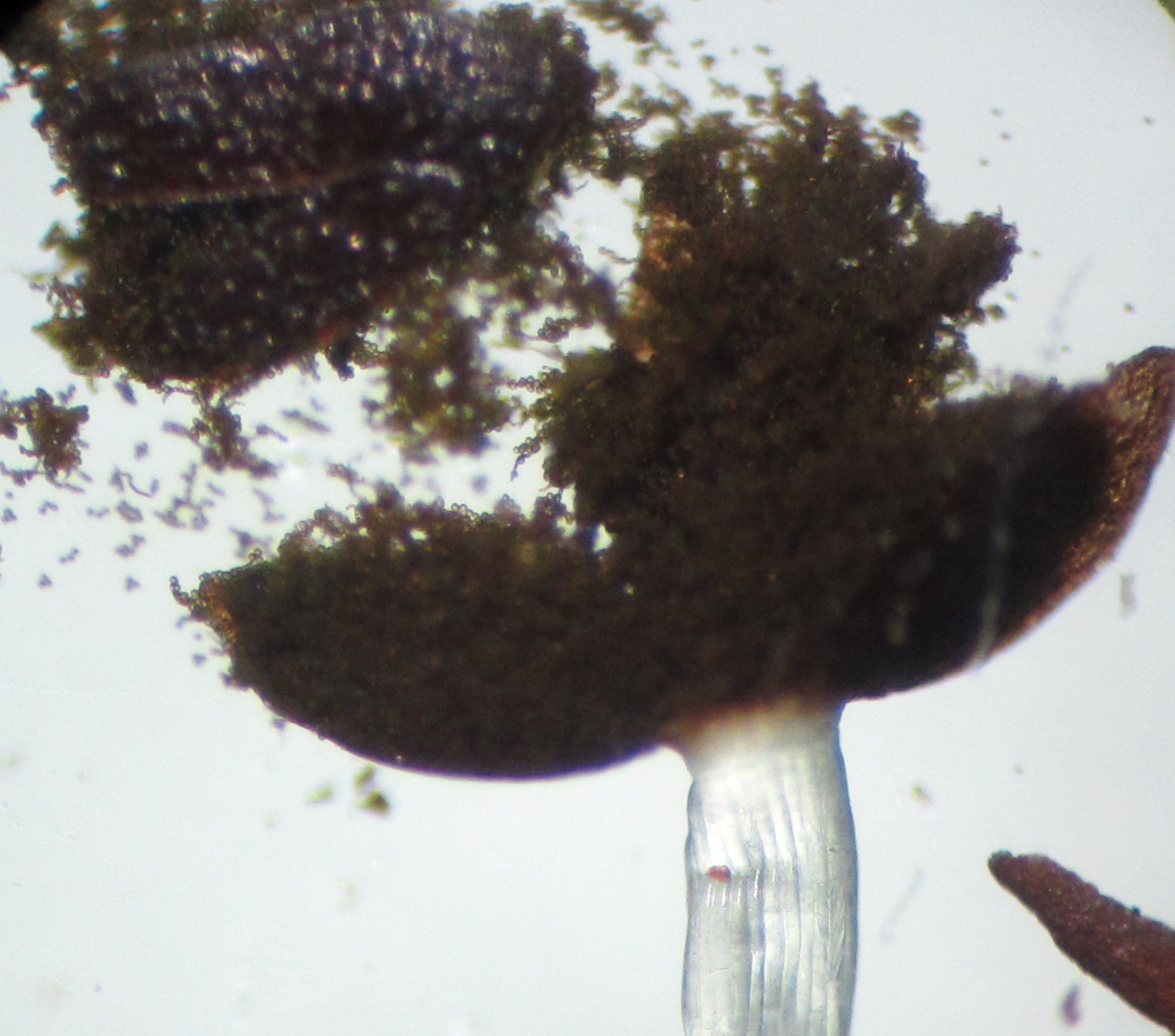 